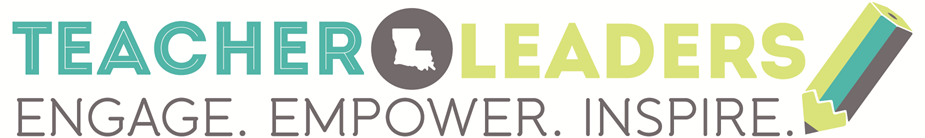 June 2014 Teacher Leader Summit Session RequestOverviewThe Teacher Leader Summit (June 3-4, 2014), will bring together 4,000 educators from across the state to share their knowledge, learn new skills, and prepare for the upcoming 2014-15 school year. The Louisiana Department of Education (LDE) will host high quality math and ELA experts to present at the event including presenters from Eureka Math, LearnZillion, and experts on the LDE developed ELA unit plans. In addition, the LDE is looking for expert educators to share their resources and best practices with others around the state. The LDE is now accepting applications for Teacher Leaders, principals, and district personnel to design and present sessions at the Summit. If interested, please review and complete the following information. If you have any questions, please email LouisianaTeacherLeaders@la.gov. Session OverviewEach session will be 90 minutes You will present your session at least once and up to a maximum of 3 times There will be between 50 – 125 participants in your session Sessions can be directed towards district staff, principals, teachers, or a combination Sessions should focus on one of the recommended topics on page 3 and actively engage participants so that they leave, more prepared for their upcoming school year Selection and Work Timeline2014 Teacher Leader Summit Session ApplicationI. BASIC INFORMATIONName: Email Address:Phone Number: District/School: Role/Position Title: II. PRESENTATION INFORMATION Proposed Session Title (limit to 6 words or less):Session Description (limit 3 sentences or less):Target Audience (teacher, principal, district staff, combination):Session objective(s):  What will your participants be able to do at the end of this session?How will you structure your presentation to help participants achieve your objective(s)?What specific tools, resources, and/or information will you share with participants during your presentation?Possible Session Topics Below is a list of suggestions for possible topic ideas. Applications can include topics outside of this list but they should relate to preparing teachers, principals, and district staff for the ongoing implementation of the math and ELA standards.  Math and ELA Instruction Use of LDE unit plans Use of Eureka Math Use of LDE math remediation guides Use of high quality math and/or ELA resources Key ELA instructional strategies (may include but  not limited to the following): Cold readsTask creation Text-based questions Close reading Key math instructional strategies (may include but  not limited to the following):Targeted remediation Concept based task creation Concept mastery Grade-band content scaffolding AssessmentUnderstanding PARCC for grades 3-8 Using sample student work to support students EOC sample itemsEffective benchmarking assessments and data Sample items, scoring guidance and exemplar responses for ELA and mathHow to use EAGLE Teacher Collaboration  Effective teacher collaboration practicesUsing PLCs to set priorities and coordinate effortsPlanning for meaningful collaborationObservation & Feedback Common core aligned walk-throughs Explicit roles for teacher leaders in supporting communication and collaboration Using Compass as a tool for teacher growth and improvement in support of the Common Core standards Understand the impact of frequent, actionable feedback and observation on teachers’ practicesDate EventFriday, April 11Application due to LDOE (page 2) Send presentation applications to LouisianaTeacherLeaders@la.gov  Friday, April 18LDE confirms with presentersFriday, May 9All draft presentations due to LDE for reviewFriday, May 23Final presentations and associated materials due to LDE Tuesday, May 27All sessions and materials posted for participant download 